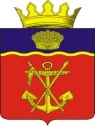 АДМИНИСТРАЦИЯКАЛАЧЁВСКОГО  МУНИЦИПАЛЬНОГО  РАЙОНАВОЛГОГРАДСКОЙ  ОБЛАСТИПОСТАНОВЛЕНИЕОт 28.08.2012  г.          №1681Об утверждении устава станичного казачьего общества «Калачёвское – на-Дону»     Во исполнение пункта 3 Указа Президента Российской Федерации от 15.06.1992 года № 632 «О мерах по реализации Закона Российской Федерации «О реабилитации репрессированных народов» в отношении казачества,  пунктов 1,3 Указа Президента Российской Федерации от 09.08.1995 года № 835 «О государственном реестре казачьих обществ в Российской Федерации», Федерального Закона Российской Федерации «О государственной службе российского казачества» от 05.12.2005 года,  концепции государственной политики Российской Федерации в отношении российского казачества от 02.07.2008 года и в соответствии с протоколом от 14.07.2012 года Учредительного Круга казаков станичного  казачьего общества «Калачёвское-на-Дону», постановляю:1.Утвердить Устав станичного казачьего общества «Калачёвское-на-Дону», расположенного в административных границах Калачевского муниципального района Волгоградской области (  прилагается).	2.Рекомендовать атаману станичного казачьего общества «Калачёвское-на-Дону»  Махину А.А. зарегистрировать Устав в установленном законодательством порядке.3.Настоящее постановление вступает в силу со дня его подписания и подлежит обнародованию.4.Контроль исполнения настоящего постановления возложить на управляющего делами администрации Калачевского муниципального района Павленко В.В.Глава  администрацииКалачёвского муниципального района                                               Т.И.Нургалеев